Proposed Programme Schedule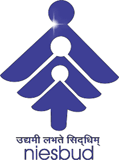 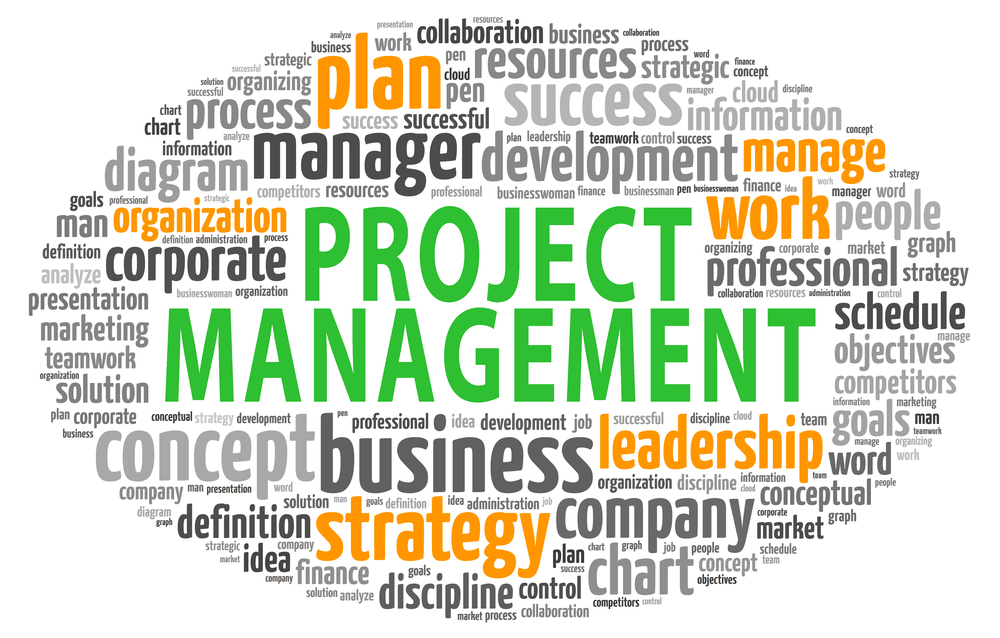 International Programme on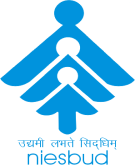       PROJECT MANAGEMENT TRAINING & CERTIFICATION (PMTC)(04th Nov to 16th Dec 2019)IntroductionPeople have been undertaking projects since the earliest days of organized human activity and continue to do so to achieve something unique.  Project management, the practice of initiating, planning, executing, controlling, and closing the work of a team to achieve specific goals, meet and exceed the expectations of the stakeholders is the dream and quest of every project manager .However, this is a challenging responsibility, the primary challenge being to achieve all of the project goals within the given constraints, multiplied manifold by the disruptions, in this Volatile, Uncertain Complex and Ambiguous world.In order to strive and thrive in this environment and deliver projects with a standard of excellence requires the development of professionals who can practice the art of understanding the dynamics of project management, organize & implement the projects successfully. Training interventions help in acquiring the latest skills and knowledge in the field of project management. Keeping the need in view, NIESBUD has designed six-weeks International Programme on Project Management Training & Certification (PMTC).PROGRAMME OBJECTIVESThe programme aims at enhancing overall project management knowledge and skills of participants by enabling them:To identify the resources required as inputs of the project;To understand the project cycle and examine the various issues related to project management;To develop the capability to plan, implement, monitor and evaluate the Project;To enhance ability to appraise the project from different perspectives;To assist in enhancing confidence in the project management and business competitiveness.DURATIONSix WeekCOURSE CONTENTThe course content has been designed in a modular form comprising of the following modules: -BASICS OF PROJECT MANAGEMENTConcept of project & its classificationCharacteristics of projectIntroduction to project managementProject life cyclePROJECT IDENTIFICATION AND APPRAISAL/FEASIBILITYGeneration of Ideas & Project IdentificationPreliminary Screening & SWOT AnalysisProject Rating and IndexMarket demand analysisProject Plan DevelopmentFeasibility study - Political, Economic, Sociological, Technical, Legal, Environmental (PESTLE) analysisStakeholders’ expectations analysisFinancial viability etc.Investment Evaluation (Payback period, NPV, IRR, Profitability Index etc.)PROJECT PLANNINGBROAD PLANNING:Duration of project and resources availableTime plan – key mile stonesIntroduction to cost budgetPeriod-wise progress plan vs.  expenditure planSCOPE MANAGEMENT:Project scope management processProduct breakdown structureWork breakdown structureStatement of Work (SOW)Scope change controlTIME MANAGEMENT AND COST MANAGEMENT:Estimation techniquesCost baselineEarned value management systemQUALITY MANAGEMENT:Concept of qualityQuality planning, assurance and controlQuality toolsTotal quality managementISO 90001 for qualityORGANIZATION STRUCTION:Functional, matrix, project organizationsRoles and responsibilitiesResponsibility assignment matrixProject review teamsPROJECT GOVERNANCE:Defining integrity policyCode of conduct of all participantsZero tolerance areasCOMMUNICATION MANAGEMENT:Communication modelTypes of communicationCommunication planBarriers to communicationPROJECT IMPLEMENTATIONDEVELOPING & MANAGING TEAMS:Team development stagesAlignment of team membersSynergy approach to team workingBEHAVIOURAL SKILLS:Leadership, morale buildingMotivating team membersConflict managementPROCUREMENT & CONTRACTS:Types of contractsLaw of contractsNegotiation techniques & skillsSupply chain managementCHANGE CONTROL:Identifying and approval of changesChange control processChange logHEALTH, SAFETY, ENVIRONMENT PLANS:ISO 14001 for environmentOHSAS 18001 for health and safetyDOCUMENTATION:Technical documentationPerformance reportsMonitoring reportsQuality control recordsPROJECT MONITORING & CONTROL	INFORMATION & REPORTS:Planning documentation & reportsManaging the informationPROJECT MONITORING PROCESS:Management information system for periodic key parameter reportingReview meetings (agenda and periodicity)TIME & COST OVER-RUNS:Identifying delays and anticipated delaysDeciding on corrective steps and integrating into planCost over-runs foresee and apply corrective action well in timeDESIGN THINKING AS TOOL FOR PROBLEM SOLVING:Tools and techniquesDefine the problemDetermine the causesGenerate ideasSelect the best solutionTake actionRISK AND OPPORTUNITY CONCEPTS:Risk identificationQualitative & quantitative risk assessmentRisk response strategiesRisk toolsPROJECT CLOSING	INTEGRATION OF PROJECT:Coordinating subprojects for alignmentAchieving and parameters (technical)DELIVER & CLOSING OF PROJECT:Formal check and verification by customerHandling over documents to be well prepared and signed by concerned partiesPENALTY CLAUSES:Study VisitVisit to various industrial/business centres to learn about Project management techniques/practices Visit to various colleges/Universities for interaction on developments Project management.Preparation of Study Visit Report and Back Home Action PlanReports on organizations visitBack Home Action PlanCOURSE METHODOLOGYThe course is geared towards adult learning and uses participatory approaches as much as possible. A variety of methodologies will be used, including lecture/presentation, discussions, simulation exercises, debates, group work, video discussions, question and answers, demonstrations, practical sessions, small and large group exercises, role plays and field trips.FACILITIESLIBRARY FACILITIESNIESBUD has a highly specialized library with an excellent collection of books and periodicals, a number of reports and other unpublished material related to its fields of interest. The library is open from 0930 hrs. to 1800 hrs. daily, except on Saturday/Sunday. Books may be borrowed (not more than two at a time) from 0930 hrs. to 1800 hrs. Monday to Friday.